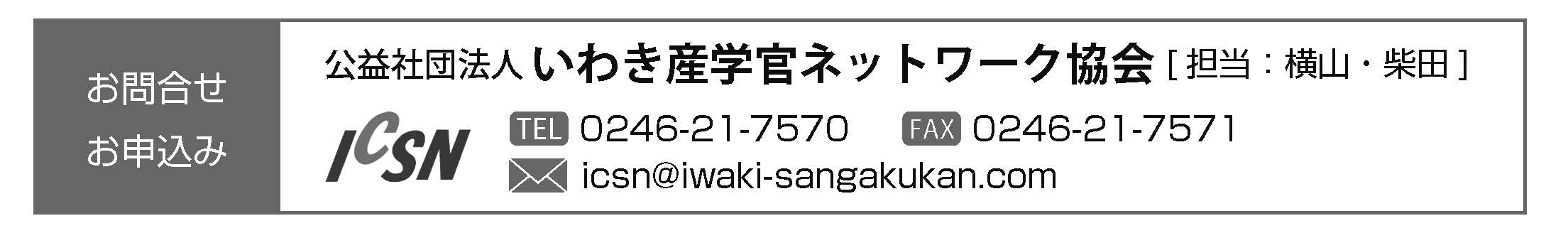 氏　名年　齢歳TELE-mail参加希望日程希望日程に☑をご記入ください。□９月１９日（月祝）　□１１月２７日（日）　□１月２２日（日）希望日程に☑をご記入ください。□９月１９日（月祝）　□１１月２７日（日）　□１月２２日（日）希望日程に☑をご記入ください。□９月１９日（月祝）　□１１月２７日（日）　□１月２２日（日）希望日程に☑をご記入ください。□９月１９日（月祝）　□１１月２７日（日）　□１月２２日（日）創業状況該当するものに☑をご記入ください。□創業済み　　　　　　　　　　　　　　　　　　　　　□１年以内に創業予定　創業年月：　　　年　　月　　　　　　　　　　　　　□創業準備中　屋号または法人名：（　　　　　　　　　　　　　　） □情報収集中該当するものに☑をご記入ください。□創業済み　　　　　　　　　　　　　　　　　　　　　□１年以内に創業予定　創業年月：　　　年　　月　　　　　　　　　　　　　□創業準備中　屋号または法人名：（　　　　　　　　　　　　　　） □情報収集中該当するものに☑をご記入ください。□創業済み　　　　　　　　　　　　　　　　　　　　　□１年以内に創業予定　創業年月：　　　年　　月　　　　　　　　　　　　　□創業準備中　屋号または法人名：（　　　　　　　　　　　　　　） □情報収集中該当するものに☑をご記入ください。□創業済み　　　　　　　　　　　　　　　　　　　　　□１年以内に創業予定　創業年月：　　　年　　月　　　　　　　　　　　　　□創業準備中　屋号または法人名：（　　　　　　　　　　　　　　） □情報収集中事業内容第１回：９/１９（月）講師へのご質問第２回：１１/２７（日）講師へのご質問第３回：１/２２（日）講師へのご質問